Worksheet AIf a deer ________ into your garden, it ________ all your plants.You'll pay higher insurance if you ________ a sports car.If you don't put so much sugar in your coffee, you ________ so much weight!You won't pass the course if you ________. You ________ heart disease if you eat too much meat.If we don't protect the elephant, it ________ extinct.You ________ better if you turn on the lamp.She ________ completely different if she cuts her hair.If I ________ some eggs, how many ________? If you ________ an apple every day, you'll be very healthy.Worksheet B☐ Listening   ☐ Speaking   ☐ Reading    Grammar  ☐ WritingTopic:  1 conditional (If I ~, I’ll ~)Instructor:LinaLevel:          BeginnerStudents:         6 studentsLength:        30 minutesMaterials: -  Worksheet A– Multiple choice (Correct verbs)  -  Worksheet B – Complete the sentence (Fill the blank) -  YouTube Video -  Using a Board, MarkerAims:-   Students will practice 1conditional with modals, if clauses, and result clauses.    By drilling with completing the worksheets / providing written model on board.-   Students will understand what details are important, the vocabulary to use.-   Students will understand the form, meaning and usage of ‘If you do it, you will …” -   Listening to teacher’s instruction and answering to the concept check questions.     Let students listen to the utterances several times first.Language Skills: -  Speaking : drilling and exercising situation in pairs, discussion. -  Listening : teacher’s instructions & explanation, Drilling and discussion. -  Writing : filling in the blanks. -  Reading : worksheets, information for discussion.Language Systems: -  Lexis: Vocabulary and expression for law -  Grammar: Present tenses and future tenses-  Phonologic: Understand the form, meaning -  Function: Giving and receiving opinion, Eliciting, group work -  Discourse: Worksheets, interaction between studentsAssumptions:-   Students already have:Anticipated Errors and Solutions:References:   -     http://web2.uvcs.uvic.ca/courses/elc/studyzone/-    https://youtu.be/itHCUM_Fw_I  - www. google.co.krLead-InLead-InLead-InLead-InMaterials: Using a Board, Marker, 1conditional video, Materials: Using a Board, Marker, 1conditional video, Materials: Using a Board, Marker, 1conditional video, Materials: Using a Board, Marker, 1conditional video, TimeSet UpStudent ActivityTeacher Talk6 minWhole     ClassListen to teacher’s instructionProcedure:Meaning & FormHello, everyone. How are you today? Everyone, look out the window. How is the weather?Yes, it’s sunny. What can you do on sunny day?In contrast, If it rains, what will you do? What will happen?Today, we’ll talk about the first conditional sentences. These are used to talk about real and possible situations.If + condition , + result.1 conditional sentence, the tense in the 'if' clause is the simple present, and the tense in the main clause is the simple future.  Result clause, we must use modal. What kinds of modal do you know? (will, may, can…)There is a comma after the condition. Here is an example. Take a look at this sentence.(write down sentences on the board.)If it rains we may get wet.
If I am hungry, I will get something to eat.
I’ll ask you.  If you are hungry, what can you do?
Repeat after me. Say it all together.
Now, I’m showing you a video about the first conditional.Pre-ActivityPre-ActivityPre-ActivityPre-ActivityMaterials:  worksheet A,  Materials:  worksheet A,  Materials:  worksheet A,  Materials:  worksheet A,  TimeSet UpStudent ActivityTeacher Talk3 min4 minWhole  classPairs      Whole  classListen to teacher’s instructionAnswer the questions Talk with a partnerShare opinionstogether ProcedureInstructionNow, let’s practice first conditional pattern.  Look at the worksheet. Give out the First Conditional worksheet. (Distribute the worksheet A)No.1. Which one is right? Yes, 'if' clause is the simple present, and main clause is the simple future.Choose the correct form each sentence.  Ask a vocabulary question to partner.Discussion and share the answers with your partner.CCQDoes anyone know first conditional sentences?Monitor discreetly: Answer students if they ask questions.Give time warning- 1minute left.Give I more minute if they need it.Check answers: Read the multiple answers together.Practice to change form into questions.Go through the idioms one by one.Elicit the meaning from students.Explain the meaning if necessary.Main ActivityMain ActivityMain ActivityMain ActivityMaterials:  Worksheets BMaterials:  Worksheets BMaterials:  Worksheets BMaterials:  Worksheets BTimeSet UpStudent ActivityTeacher Talk4 min 10 min Whole   classListen to teacher’s instruction and Individual workStudents share opinion Procedure:InstructionHere are some exercise questions.There are many kinds of situations. In these cases, what can you do? Write down your opinions. And then discuss about the possible situations and share the answers with your partner.You have 10 minutes. How much time do you need? O.K. Ready? Let’s start!(Distribute the worksheet) Talk about real and possible situations.CCQAre you comfortable with using “If..?” sentence during conversations? Monitor discreetly: Answer students if they ask questions.Give time warning- 1minute left.Give I more minute if they need it. (Explain the meaning if necessary.)OK, now we check the answers. Do you have some of interesting answers?  Please come up and write down your answers on the board.  Post ActivityPost ActivityPost ActivityPost ActivityMaterials: Board, MarkerMaterials: Board, MarkerMaterials: Board, MarkerMaterials: Board, MarkerTimeSet UpStudent ActivityTeacher Talk3 minWhole ClassListen to teacher’s instructionwork on the gameReview the lessonInstructionsO. K good Job!Let’s review today’s lesson.Start sentence is ‘ If you enjoy eating junk food,’Begin I will. And then, you’re tagging the last sentence one by one.That’s it for today. Today we learned about the first conditional. Was it fun?Now can you use “If~~ “sentence? OK. Have a good day, everyone. See you tomorrow.SOS ActivitySOS ActivitySOS ActivitySOS ActivityMaterials:  Extra work sheetMaterials:  Extra work sheetMaterials:  Extra work sheetMaterials:  Extra work sheetTimeSet UpStudent ActivityTeacher TalkChange the members in finishing group and share the answers.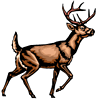   will get / eats  gets / will eat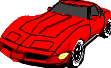     buy    will buy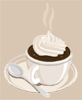     don't put on    won't put on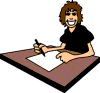     won't study    don't study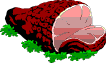     get    will get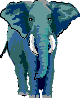     becomes    will become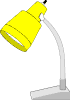     will be able to see    are able to see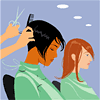     looks    will look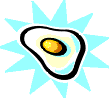     will cook / do you eat    cook / will you eat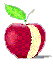     eat    will eatComplete the sentence and white it down.1. If you sell your luxury goods…2. If you take my advice…3. If I catch a cold…4. If you give me a 10 % discount…5. If he gets proper medical care…6. If I tell the truth…7. If she invites me…8. If I get a promotion…